NGO UHURU4ALL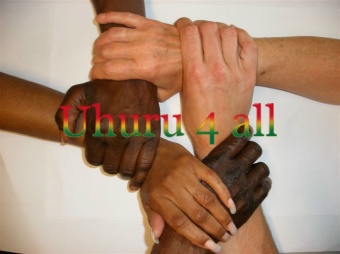 Office                                                                                                                		Email:Nyanyano		                                                                            		Anabireayamga@gmail.comOduponkpehe   								 Website:Tel: (+233)249531166							www.uhuru4all.com==============================================================================================Order Basic CareDate: 19 march 2017Estimate Order Basic CareAmount:	    						          21.060.00  GHC 90 trousers for men		(1 trouser 36 ghc =2 yards)		180 yards	3,240.0090 shirts for men  		(1 shirt 24 ghc=2 yards)			180 yards	2,160.00Tye & Dye--------------------------------------------40 children/boys trousers 	(1 trouser 27 ghc= 1 ½ yards)		  60 yards	1,080.00(age 3-8) 								 50 shirts for children/boys 	(age 3-8 )Tye& Dye			( 1 shirt 18 ghc = 1 ½ yards)		  75 yards	   900.00-------------------------------------------20 trousers for young boys   	( age 16-18)   			       	(1 trouser 36 ghc = 2  yards)		  40 yards	  720.0020 shirts for young boys  	( age 16-18)   	(1 shirt 24 ghc = 2  yards)		  40 yards	   480.00--------------------------------------------20 young girls 			(age 3-8)Fleyr, Tye & Dye 		(1 dress 24 ghc=2 yards)		  40 yards	   480.00-------------------------------------------15 young girls dresses		( age 16-18)Fleyr 			 	(1 dress  36 ghc=3 yards)		  45 yards	   540.00------------------------------------------50 long dresses for women 					Tye & Dye (12 GHC =1 yard) 	15 Pata pata (4 yards=48ghc)		   60 yards           720.00Woodin ( 25GHC=1 yard)       	15 Top Down (4yards=100ghc)		   60 yards	 1,500.00Tye&Dye (12GHC=1 yard)      	20 long dresses Fleyr (4yards=48ghc)      80 yards    	    960.00--------------------------------------------Material for sewingcosts							  	2,000.00Lining 1 yard = 2 GHC ( only for Woodin top/down 15x4 yards=60   		     	   120.00Electricity          (8 months a 90 cedis a month)				    	     	   720.00Machineoil	(6 bottles a 24 cedis)						     	   144.00Transport from Kasoa (with fabrics) and to STC (with the clothes)		     	   150.00Posting dresses with the STC							     	   350.00Salary Daniel (8 months a 550 cedis a month)				  	  	4.400.00__________________Total						= 390 pieces						20,664.00 GHCContingency expenses					     	    396.00Daniel received on 3 March  21.060.00  GHC